ข้อมูลผลการดำเนินงานในเชิงสถิติด้านคดี ประจำปีงบประมาณ พ.ศ.2566สถานีตำรวจภูธรราษฎร์เจริญข้อมูล  ณ วันที่  10 พฤษภาคม 2566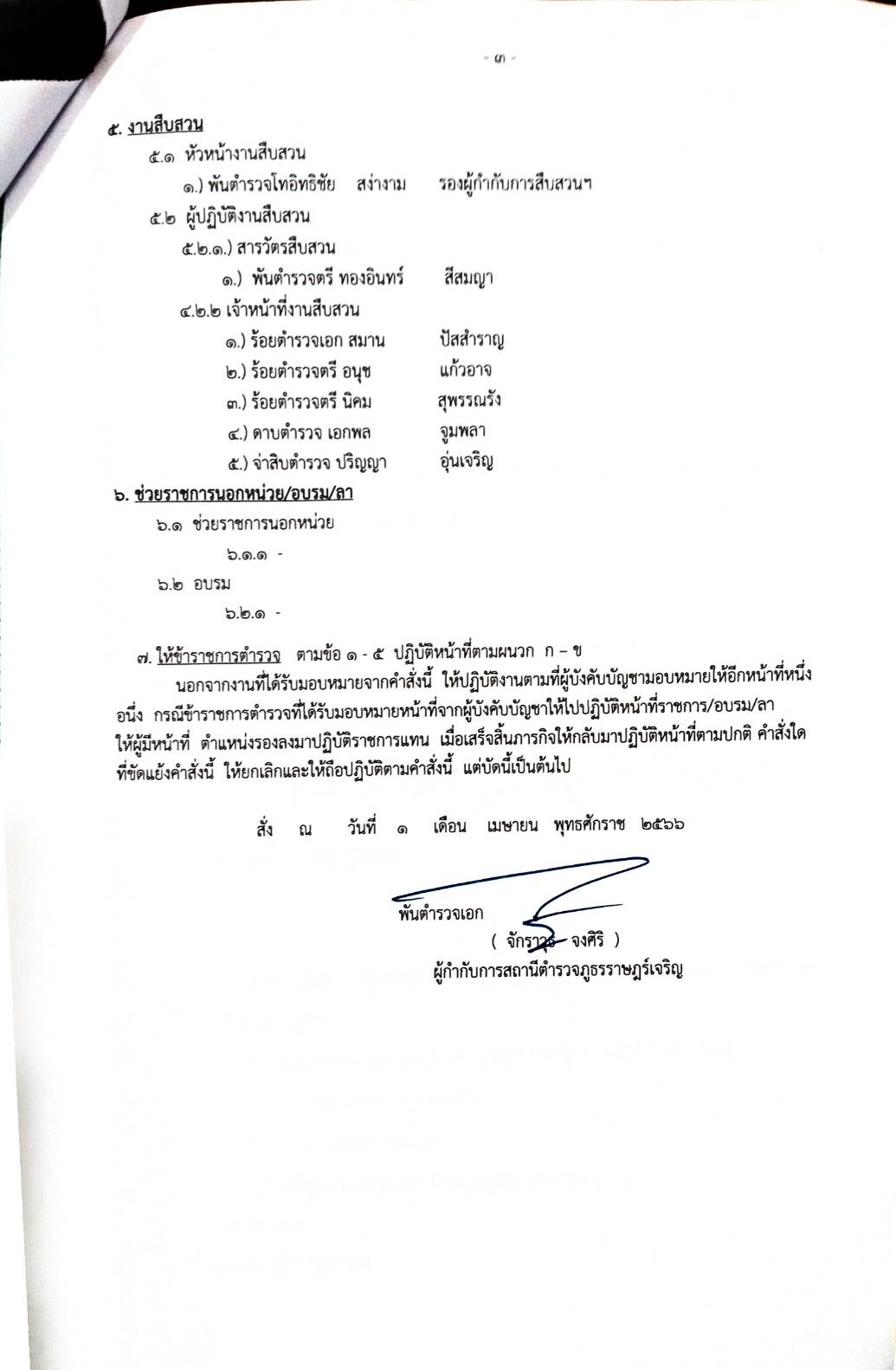 ผลการดำเนินงาน จำแนกตามประเภทคดีผลการดำเนินงาน จำแนกตามประเภทคดีผลการดำเนินงาน จำแนกตามประเภทคดีผลการดำเนินงาน จำแนกตามประเภทคดีผลการดำเนินงาน จำแนกตามประเภทคดีผลการดำเนินงาน จำแนกตามประเภทคดีผลการดำเนินงาน จำแนกตามประเภทคดีผลการดำเนินงาน จำแนกตามประเภทคดีผลการดำเนินงาน จำแนกตามประเภทคดีผลการดำเนินงาน จำแนกตามประเภทคดีผลการดำเนินงาน จำแนกตามประเภทคดีผลการดำเนินงาน จำแนกตามประเภทคดีผลการดำเนินงาน จำแนกตามประเภทคดีผลการดำเนินงาน จำแนกตามประเภทคดีผลการดำเนินงาน จำแนกตามประเภทคดีที่คดี                                     ด / ปต.ค.2565พ.ย.2565ธ.ค.2565ม.ค.2566ก.พ.2566มี.ค.2566เม.ย.2566พ.ค.2566มิ.ย.2566ก.ค.2566สค.2566ก.ย.2566รวม1ฆ่าผู้อื่นโดยเจตนา2ฆ่าผู้อื่นโดยไม่เจตนา3ประมาทเป็นเหตุให้ผู้อื่นถึงแก่ความตาย4ข่มขืนกระทำชำเรา5คดีชิงทรัพย์6คดีลักทรัพย์117คดียักยอกทรัพย์118ความผิดต่อตำแหน่งหน้าที่9คดีจราจร10คดีละเมิดลิขสิทธิ์11คดีฉ้อโกง12คดียาเสพติด218355312813คดีทำร้ายร่างกาย11214คดีวิ่งราวทรัพย์15ทำให้เสียทรัพย์16ขายสลากเกินราคา12317ความผิดเกี่ยวกับอาวุธปืน11111518สลากกินรวบ19ทายผลฟุตบอล/การพนันออนไลน์11220การพนันอื่นๆ1121ขับรถในขณะเมาสุรา211382422ความผิดเกี่ยวกับ พ.ร.บ. คนเข้าเมือง23ความผิดเกี่ยวกับสถานบริการ24ความผิดเกี่ยวกับการป้องกันและปราบปรามการค้าประเวณี21325ความผิดเกี่ยวกับ เลื่อยโซ่ยนต์112